Allegato 1I prezzi sono aggiornati secondo la rivalutazione monetaria di Marzo 2023. Eventuali incrementi entro il limite massimo del 10% dovranno essere adeguatamente motivate da parte del collegio docenti e approvate dal Consiglio d’Istituto.(artt.: 1-2-3 DM n°43)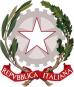 ISTITUTO OMNICOMPRENSIVO DEI MONTI DAUNIScuola Infanzia, Primaria e Secondaria di I GradoBOVINO - CASTELLUCCIO DEI SAURI – DELICETO - PANNI Istituto Istruzione Superiore di II GradoACCADIA – BOVINO – DELICETO - TROIAVia dei Mille n. 10  –  71023   BOVINO (FG) - C.F. 80031240718  -  C.M. FGIC81600Nwww.istitutocomprensivobovino.edu.it   e-mail: fgic81600n@istruzione.it   fgic81600n@pec.istruzione.itUff. Amm.  tel. 0881/912067 – 961067 – 913089www.istitutocomprensivobovino.edu.it   e-mail: fgic81600n@istruzione.it   fgic81600n@pec.istruzione.itUff. Amm.  tel. 0881/912067 – 961067 – 913089TETTI DI SPESA – D.M. n. 781/2013TETTI DI SPESA – D.M. n. 781/2013TETTI DI SPESA – D.M. n. 781/2013TETTI DI SPESA – D.M. n. 781/2013TETTI DI SPESA – D.M. n. 781/2013TETTI DI SPESA – D.M. n. 781/2013SCUOLAIANNOII ANNOIII ANNOIV ANNOV ANNOSCUOLA SECONDARIA DI I GRADO351,92140,05158,00LICEO SCIENTIFICO383,04266,93383,04344,74371,07IPSIA Manutenzione e assistenza tecnica292,07169,97199,90210,67154,41IPC DELICETOSocio Sanitario304,04175,96242,99222,64148,43